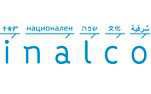 DEMANDE d’ACQUISITION de CREDITS ECTS PAR VALIDATION d’ACQUIS (VAC avec ou sans note)	Date limite : 26 octobre 2018INFORMATIONS SUR L’ETUDIANTNom de Naissance :	 Nom Marital : 	Prénom : 	N° d’étudiant INALCO : 	 Langue  et Niveau : 	Adresse : 	(si nécessaire)  Chez :	 N° de Boîte aux Lettres :	Code Postal : 	Ville : 	Téléphone : 	E-Mail :	Les demandes de validation d’acquis doivent être envoyées dans le strict respect des délais indiqués à votre secrétariat pédagogique où elles seront traitées après avis de la  commission de validation d’acquis concernée.AVIS DE LA COMMISSION PEDAGOGIQUEJe soussigné(e) 	Président de la commission pédagogique de 	 Vu les justificatifs présentés,  donne son avis :Crédits ECTS accordés :   ………. ECTSDATE ET SIGNATURE DU PRESIDENT DE LA COMMISSION :Titre(s) présenté(s) :Diplôme……………………………………………….Relevés de notes…………………………………….  Attestation ECTS……………………………………UE* U N I T E S D ’ E N S E I G N E M E N T    E T / O U     E C *  E L E M E N T S C O N S T I T U T I F Sdemandés à l’INALCO (codes et intitulés)UE* U N I T E S D ’ E N S E I G N E M E N T    E T / O U     E C *  E L E M E N T S C O N S T I T U T I F Sdemandés à l’INALCO (codes et intitulés)o ……………. :……………………………………...o ……………. :……………………………………...o ……………. :……………………………………...o ……………. :……………………………………...o …………. : ……………………………………o …………. : ……………………………………o …………. : ……………………………………o …………. : ……………………………………Nombre de crédits ECTS demandés : 	 ECTS	Date et signature de l’étudiant : …………..Pièces  à joindre obligatoirement à votre demande :1 copie du ou des diplômes, relevés de notes, attestations avec une traduction officielle s’ils sont rédigés en en langue étrangère, descriptif de cours de l’établissement extérieur.1 enveloppe (16.2x22.9) affranchie au tarif en vigueur, libellée à votre nom et adresseNB  : Vous posterez votre demande complète ou la  déposerez dans la boîte aux lettres (située au 3ème étage près de la salle 3.26)  du département de langue ou filière(s) auxquels vous êtes rattaché(e).Adresse : Inalco – Secrétariat pédagogique département/filière…………………..….. ………………………………………………….. - Bureau n°…………………………65, rue des Grandes Moulins – 75214 PARIS Cedex 13Intitulé UE ou ECCode UE ou ECNombre ECTSAvis FAVORABLE(avec note, cas échéant)Avis DEFAVORABLEMOTIF12345678910